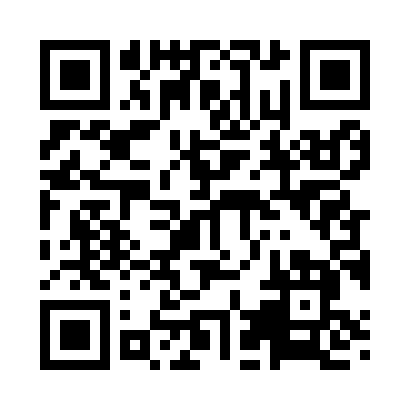 Prayer times for Bunker Camp, Missouri, USAMon 1 Jul 2024 - Wed 31 Jul 2024High Latitude Method: Angle Based RulePrayer Calculation Method: Islamic Society of North AmericaAsar Calculation Method: ShafiPrayer times provided by https://www.salahtimes.comDateDayFajrSunriseDhuhrAsrMaghribIsha1Mon4:175:481:095:028:3010:012Tue4:185:481:095:028:3010:003Wed4:195:491:095:028:3010:004Thu4:195:491:105:038:3010:005Fri4:205:501:105:038:299:596Sat4:215:511:105:038:299:597Sun4:215:511:105:038:299:588Mon4:225:521:105:038:299:589Tue4:235:521:105:038:289:5710Wed4:245:531:115:038:289:5711Thu4:255:541:115:038:279:5612Fri4:265:541:115:038:279:5513Sat4:275:551:115:038:279:5514Sun4:285:561:115:038:269:5415Mon4:295:561:115:038:269:5316Tue4:305:571:115:038:259:5217Wed4:315:581:115:038:249:5218Thu4:325:591:115:038:249:5119Fri4:335:591:115:038:239:5020Sat4:346:001:115:038:239:4921Sun4:356:011:115:038:229:4822Mon4:366:021:125:038:219:4723Tue4:376:021:125:038:209:4624Wed4:386:031:125:038:209:4525Thu4:396:041:125:028:199:4426Fri4:406:051:125:028:189:4227Sat4:416:061:125:028:179:4128Sun4:426:061:125:028:169:4029Mon4:436:071:115:028:159:3930Tue4:456:081:115:018:149:3831Wed4:466:091:115:018:139:36